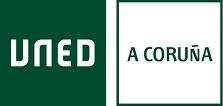 FORMULARIOSOLICITUD DE MATERIAL DE LABORATORIOFECHA:TUTOR:ASIGNATURA:TIPO DE MATERIAL FUNGIBLE O EQUIPAMIENTO QUE SOLICITA:¿PUEDE FACILITAR CONTACTO CON PROVEEDORES?SÍ  DNO DFIRMA DEL TUTOR:C/ Educación, 3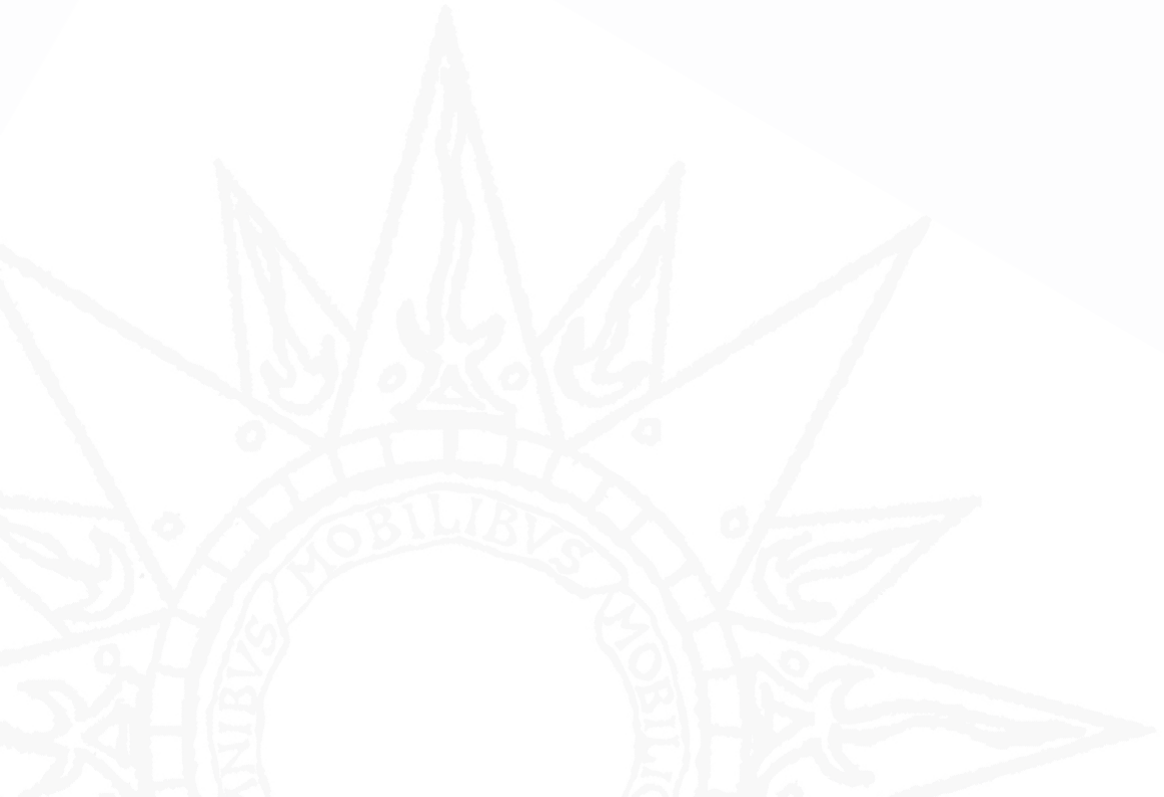 15011-A CORUÑA Tfno. 981 14 50 51Fax: 981 14 59 60info@a-coruna.uned.esC/ María, 52-5415402-FERROL Tfno. 981 36 40 26Fax: 981 36 49 88info@ferrol.uned.es